КАМЧАТСКИЙ КРАЙЗАКОНО РЫБОЛОВСТВЕ И СОХРАНЕНИИ ВОДНЫХБИОЛОГИЧЕСКИХ РЕСУРСОВ В КАМЧАТСКОМ КРАЕПринят ПостановлениемЗаконодательного СобранияКамчатского края10 апреля 2008 года N 86Статья 1. Предмет регулирования настоящего ЗаконаНастоящий Закон регулирует отношения в сфере рыболовства и сохранения водных биологических ресурсов в Камчатском крае.(в ред. Закона Камчатского края от 04.12.2017 N 173)Статья 2. Правовая основа настоящего Закона(Статья 2 в ред. Закона Камчатского края от 04.12.2017 N 173)Правовой основой настоящего Закона являются Конституция Российской Федерации, Водный кодекс Российской Федерации, Федеральный закон от 24.04.1995 N 52-ФЗ "О животном мире" (далее - Федеральный закон "О животном мире"), Федеральный закон от 20.12.2004 N 166-ФЗ "О рыболовстве и сохранении водных биологических ресурсов" (далее - Федеральный закон "О рыболовстве и сохранении водных биологических ресурсов"), Федеральный закон от 25.12.2018 N 475-ФЗ "О любительском рыболовстве и о внесении изменений в отдельные законодательные акты Российской Федерации" (далее - Федеральный закон "О любительском рыболовстве и о внесении изменений в отдельные законодательные акты Российской Федерации"), иные федеральные законы и нормативные правовые акты Российской Федерации, Устав Камчатского края и законы Камчатского края.(в ред. Закона Камчатского края от 24.12.2019 N 418)Статья 3. Основные понятия, используемые в настоящем Законе(Статья 3 в ред. Закона Камчатского края от 04.12.2017 N 173)Основные понятия, используемые в настоящем Законе, применяются в том же значении, что и в Федеральном законе "О животном мире", Федеральном законе "О рыболовстве и сохранении водных биологических ресурсов", Федеральном законе "О любительском рыболовстве и о внесении изменений в отдельные законодательные акты Российской Федерации".(в ред. Закона Камчатского края от 24.12.2019 N 418)Статья 4. Полномочия Законодательного Собрания Камчатского края в сфере рыболовства и сохранения водных биологических ресурсов в Камчатском крае(в ред. Закона Камчатского края от 04.12.2017 N 173)К полномочиям Законодательного Собрания Камчатского края относятся:(в ред. Закона Камчатского края от 04.12.2017 N 173)1) принятие законов и иных нормативных правовых актов Камчатского края в сфере рыболовства и сохранения водных биологических ресурсов в Камчатском крае;(в ред. Закона Камчатского края от 04.12.2017 N 173)2) утратил силу. - Закон Камчатского края от 17.03.2009 N 230;3) утратил силу. - Закон Камчатского края от 04.12.2017 N 173;4) утратил силу. - Закон Камчатского края от 04.12.2017 N 173;5) утратил силу. - Закон Камчатского края от 04.12.2017 N 173;6) иные полномочия, предусмотренные федеральным законодательством.Статья 5. Полномочия исполнительных органов Камчатского кран в сфере рыболовства и сохранения водных биологических ресурсов в Камчатском крае(в ред. Законов Камчатского края от 04.12.2017 N 173, от 04.04.2023 N 215)1. К полномочиям Правительства Камчатского края относятся:1) принятие нормативных правовых актов Камчатского края в сфере рыболовства и сохранения водных биологических ресурсов в Камчатском крае в пределах своих полномочий;(п. 1 в ред. Закона Камчатского края от 04.12.2017 N 173)1(1) определение исполнительного органа Камчатского края, уполномоченного в сфере рыболовства и сохранения водных биологических ресурсов в Камчатском крае (далее - уполномоченный исполнительный орган Камчатского края);(п. 1(1) введен Законом Камчатского края от 04.12.2017 N 173; в ред. Закона Камчатского края от 04.04.2023 N 215)2) Утратил силу. - Закон Камчатского края от 04.12.2017 N 173.3) представление в федеральный орган исполнительной власти в области рыболовства предложений для определения общих допустимых уловов применительно к квоте добычи (вылова) водных биологических ресурсов для организации любительского рыболовства в Камчатском крае;(в ред. Закона Камчатского края от 24.12.2019 N 418)4) представление в федеральный орган исполнительной власти в области рыболовства предложений для определения общих допустимых уловов применительно к квоте добычи (вылова) водных биологических ресурсов в целях обеспечения традиционного образа жизни и осуществления традиционной хозяйственной деятельности коренных малочисленных народов Севера, Сибири и Дальнего Востока Российской Федерации;(в ред. Закона Камчатского края от 04.12.2017 N 173)5) утратил силу. - Закон Камчатского края от 17.04.2018 N 217;6) утратил силу. - Закон Камчатского края от 17.04.2018 N 217;7) утратил силу. - Закон Камчатского края от 17.04.2018 N 217;8) утверждение перечня рыболовных участков Камчатского края, выделенных во внутренних водах Российской Федерации, в том числе во внутренних морских водах Российской Федерации, и в территориальном море Российской Федерации, по согласованию с федеральным органом исполнительной власти в области рыболовства;(п. 8 в ред. Закона Камчатского края от 04.12.2017 N 173)9) определение на территории Камчатского края мест выгрузки уловов водных биологических ресурсов, добытых (выловленных) при осуществлении прибрежного рыболовства, в живом, свежем или охлажденном виде, живой, свежей или охлажденной рыбной продукции, произведенной из таких уловов на судах рыбопромыслового флота;(в ред. Законов Камчатского края от 04.12.2017 N 173, от 20.06.2022 N 103)9(1) установление в случаях, определенных в соответствии с Федеральным законом "О любительском рыболовстве и о внесении изменений в отдельные законодательные акты Российской Федерации" Правительством Российской Федерации, особенностей любительского рыболовства, в том числе ограничений любительского рыболовства, не урегулированных указанными в части 1 статьи 8 указанного федерального закона правилами любительского рыболовства, по согласованию с уполномоченным федеральным органом исполнительной власти, осуществляющим функции по выработке и реализации государственной политики и нормативно-правовому регулированию в сфере рыболовства;(п. 9(1) введен Законом Камчатского края от 24.12.2019 N 418)10) иные полномочия, предусмотренные федеральным законодательством.2. К полномочиям уполномоченного исполнительного органа Камчатского края относятся:(в ред. Законов Камчатского края от 04.12.2017 N 173, от 04.04.2023 N 215)1) определение границ рыболовных участков в соответствии с федеральным законодательством;(в ред. Закона Камчатского края от 04.12.2017 N 173)1(1) определение границ рыбоводных участков во внутренних водах Российской Федерации, за исключением внутренних морских вод Российской Федерации, расположенных на территории Камчатского края, в соответствии с федеральным законодательством;(п. 1(1) введен Законом Камчатского края от 04.12.2017 N 173; в ред. Закона Камчатского края от 04.04.2023 N 215)1(2) распределение квот добычи (вылова) водных биологических ресурсов в целях обеспечения традиционного образа жизни и осуществления традиционной хозяйственной деятельности коренных малочисленных народов Севера, Сибири и Дальнего Востока Российской Федерации, проживающих в Камчатском крае, в соответствии с федеральным законодательством;(п. 1(2) введен Законом Камчатского края от 17.04.2018 N 217)1(3) распределение квот добычи (вылова) водных биологических ресурсов для организации любительского рыболовства в Камчатском крае в соответствии с федеральным законодательством;(п. 1(3) введен Законом Камчатского края от 17.04.2018 N 217; в ред. Закона Камчатского края от 24.12.2019 N 418)1(4) распределение квот добычи (вылова) водных биологических ресурсов во внутренних водах Российской Федерации, за исключением внутренних морских вод Российской Федерации, для осуществления промышленного рыболовства в Камчатском крае в соответствии с федеральным законодательством;(п. 1(4) введен Законом Камчатского края от 17.04.2018 N 217)2) организация и проведение конкурса на право заключения договора пользования рыболовным участком в целях осуществления рыболовства для обеспечения ведения традиционного образа жизни и осуществления традиционной хозяйственной деятельности коренных малочисленных народов Севера, Сибири и Дальнего Востока Российской Федерации, проживающих в Камчатском крае, в отношении водных биологических ресурсов внутренних вод Российской Федерации, за исключением водных биологических ресурсов внутренних морских вод Российской Федерации и территориального моря Российской Федерации, а также анадромных, катадромных и трансграничных видов рыб, в соответствии с федеральным законодательством;(в ред. Закона Камчатского края от 04.12.2017 N 173)3) подготовка и заключение договора пользования рыболовным участком для осуществления рыболовства в целях обеспечения ведения традиционного образа жизни и осуществления традиционной хозяйственной деятельности коренных малочисленных народов Севера, Сибири и Дальнего Востока Российской Федерации, проживающих в Камчатском крае, в отношении водных биологических ресурсов внутренних вод Российской Федерации, за исключением водных биологических ресурсов внутренних морских вод Российской Федерации и территориального моря Российской Федерации, а также анадромных, катадромных и трансграничных видов рыб, в соответствии с федеральным законодательством;(в ред. Закона Камчатского края от 04.12.2017 N 173)4) организация и проведение конкурса на право заключения договора пользования рыболовным участком для организации любительского рыболовства в отношении водных биологических ресурсов, находящихся в собственности Камчатского края и муниципальной собственности, за исключением анадромных, катадромных и трансграничных видов рыб, в соответствии с федеральным законодательством;(в ред. Законов Камчатского края от 04.12.2017 N 173, от 24.12.2019 N 418)5) подготовка и заключение договора пользования рыболовным участком для организации любительского рыболовства в отношении водных биологических ресурсов, находящихся в собственности Камчатского края и муниципальной собственности, за исключением анадромных, катадромных и трансграничных видов рыб, в соответствии с федеральным законодательством;(в ред. Законов Камчатского края от 04.12.2017 N 173, от 24.12.2019 N 418)6) подготовка и заключение в соответствии с федеральным законодательством договора пользования водными биологическими ресурсами, общий допустимый улов которых не устанавливается, в отношении водных биологических ресурсов внутренних вод Российской Федерации, за исключением внутренних морских вод Российской Федерации и за исключением катадромных, трансграничных видов рыб, а также анадромных видов рыб, регулирование добычи (вылова) которых не осуществляется в соответствии со статьей 29.1 Федерального закона "О рыболовстве и сохранении водных биологических ресурсов";(в ред. Законов Камчатского края от 14.03.2011 N 573, от 04.12.2017 N 173, от 04.04.2023 N 215)7) принятие решений о предоставлении водных биологических ресурсов в пользование для осуществления рыболовства в целях обеспечения традиционного образа жизни и осуществления традиционной хозяйственной деятельности коренных малочисленных народов Севера, Сибири и Дальнего Востока Российской Федерации, проживающих в Камчатском крае, в отношении водных биологических ресурсов внутренних вод Российской Федерации, за исключением внутренних морских вод Российской Федерации и за исключением анадромных, катадромных и трансграничных видов рыб, в соответствии с федеральным законодательством;(п. 7 в ред. Закона Камчатского края от 04.12.2017 N 173)8) организация и проведение конкурса на право заключения договора пользования рыболовным участком для осуществления промышленного рыболовства в отношении водных биологических ресурсов внутренних вод Российской Федерации, за исключением внутренних морских вод Российской Федерации и за исключением анадромных, катадромных и трансграничных видов рыб, в соответствии с федеральным законодательством;(п. 8 в ред. Закона Камчатского края от 04.12.2017 N 173)9) подготовка и заключение договора пользования рыболовным участком для осуществления промышленного рыболовства в отношении водных биологических ресурсов внутренних вод Российской Федерации, за исключением внутренних морских вод Российской Федерации и за исключением анадромных, катадромных и трансграничных видов рыб, в соответствии с федеральным законодательством;(п. 9 в ред. Закона Камчатского края от 04.12.2017 N 173)9(1) утратил силу. - Закон Камчатского края от 30.05.2014 N 446;9(2) утратил силу. - Закон Камчатского края от 30.05.2014 N 446;10) участие в организации и осуществлении мероприятий по сохранению водных биологических ресурсов в Камчатском крае в соответствии с федеральным законодательством;(в ред. Закона Камчатского края от 04.12.2017 N 173)11) иные полномочия, предусмотренные федеральным законодательством и законодательством Камчатского края.(в ред. Закона Камчатского края от 04.12.2017 N 173)Статья 6. Полномочия Российской Федерации в сфере рыболовства и сохранения водных биологических ресурсов, переданные для осуществления органам государственной власти субъекта Российской Федерации, осуществляемые исполнительными органами Камчатского края(в ред. Законов Камчатского края от 04.12.2017 N 173, от 04.04.2023 N 215)1. К полномочиям Российской Федерации в сфере рыболовства и сохранения водных биологических ресурсов, переданным для осуществления органам государственной власти субъекта Российской Федерации, осуществляемым исполнительными органами Камчатского края, относятся:(в ред. Законов Камчатского края от 04.12.2017 N 173, от 04.04.2023 N 215)1) организация и регулирование промышленного, любительского рыболовства, рыболовства в целях обеспечения ведения традиционного образа жизни и осуществления традиционной хозяйственной деятельности коренных малочисленных народов Севера, Сибири и Дальнего Востока Российской Федерации, проживающих в Камчатском крае, за исключением ресурсов внутренних морских вод, территориального моря, континентального шельфа и исключительной экономической зоны Российской Федерации, особо охраняемых природных территорий федерального значения, а также водных биологических ресурсов внутренних вод, занесенных в Красную книгу Российской Федерации, анадромных и катадромных видов рыб, трансграничных видов рыб;(в ред. Законов Камчатского края от 17.03.2009 N 230, от 24.12.2019 N 418)2) предоставление рыболовных участков;(п. 2 в ред. Закона Камчатского края от 04.12.2017 N 173)3) охрана водных биологических ресурсов на внутренних водных объектах, за исключением особо охраняемых природных территорий федерального значения и пограничных зон, а также водных биологических ресурсов внутренних вод, занесенных в Красную книгу Российской Федерации, анадромных и катадромных видов рыб, трансграничных видов рыб и других водных животных, перечни которых утверждаются федеральным органом исполнительной власти, осуществляющим функции по выработке государственной политики и нормативно-правовому регулированию в сфере охраны и использования объектов животного мира и среды их обитания;(в ред. Закона Камчатского края от 17.03.2009 N 230)4) иные полномочия, переданные в соответствии с федеральным законодательством.(п. 4 в ред. Закона Камчатского края от 04.12.2017 N 173)2. Исполнительные органы Камчатского края осуществляют полномочия Российской Федерации, указанные в части 1 настоящей статьи, в соответствии с федеральным законодательством.(в ред. Законов Камчатского края от 04.12.2017 N 173, от 04.04.2023 N 215)Статья 7. Утратила силу. - Закон Камчатского края от 01.04.2014 N 402.Статья 8. Камчатский рыбохозяйственный совет1. Для координации деятельности в сфере рыболовства и сохранения водных биологических ресурсов в Камчатском крае может формироваться Камчатский рыбохозяйственный совет.2. Камчатский рыбохозяйственный совет является коллегиальным совещательным органом при Правительстве Камчатского края по вопросам рыболовства и сохранения водных биологических ресурсов в Камчатском крае.3. Камчатский рыбохозяйственный совет формируется на основе предложений Законодательного Собрания Камчатского края, научно-исследовательских, рыбохозяйственных организаций, общественных организаций, связанных с защитой интересов рыбохозяйственной отрасли, интересов коренных малочисленных народов Севера, Сибири и Дальнего Востока Российской Федерации, проживающих в Камчатском крае, а также общественных организаций, связанных с охраной окружающей среды и сохранением биологического разнообразия.(в ред. Закона Камчатского края от 04.12.2017 N 173)4. Состав и порядок деятельности Камчатского рыбохозяйственного совета утверждаются Правительством Камчатского края.(в ред. Закона Камчатского края от 04.12.2017 N 173)Статья 9. Рыболовный участок(Статья 9 в ред. Закона Камчатского края от 04.12.2017 N 173)1. Рыболовный участок представляет собой водный объект или его часть.2. Рыболовный участок выделяется для осуществления рыболовства в целях обеспечения ведения традиционного образа жизни и осуществления традиционной хозяйственной деятельности коренных малочисленных народов Севера, Сибири и Дальнего Востока Российской Федерации, а также для организации любительского рыболовства. Для осуществления промышленного рыболовства рыболовный участок выделяется во внутренних водах Российской Федерации, за исключением внутренних морских вод Российской Федерации. Для добычи (вылова) анадромных видов рыб, предусмотренной статьей 29.1 Федерального закона "О рыболовстве и сохранении водных биологических ресурсов", рыболовный участок выделяется во внутренних водах Российской Федерации и в территориальном море Российской Федерации.(в ред. Закона Камчатского края от 24.12.2019 N 418)3. Границы рыболовных участков определяются в соответствии с требованиями Водного кодекса Российской Федерации в порядке, установленном в соответствии с Федеральным законом "О рыболовстве и сохра нении водных биологических ресурсов" Правительством Российской Федерации.4. Рыболовный участок выделяется для одной из указанных в настоящей статье целей.5. Перечень рыболовных участков Камчатского края, выделенных во внутренних водах Российской Федерации, в том числе во внутренних морских водах Российской Федерации, и в территориальном море Российской Федерации, утверждается Правительством Камчатского края по согласованию с федеральным органом исполнительной власти в области рыболовства.6. Договор пользования рыболовным участком заключается по результатам конкурса на право заключения такого договора.Статья 10. Рыболовство в целях обеспечения традиционного образа жизни и осуществления традиционной хозяйственной деятельности коренных малочисленных народов Севера, Сибири и Дальнего Востока Российской Федерации, проживающих в Камчатском крае1. Рыболовство в целях обеспечения традиционного образа жизни и осуществления традиционной хозяйственной деятельности коренных малочисленных народов Севера, Сибири и Дальнего Востока Российской Федерации осуществляется лицами, относящимися к указанным народам, и их общинами с предоставлением рыболовного участка или без его предоставления.(в ред. Закона Камчатского края от 04.12.2017 N 173)2. Рыболовство в целях обеспечения традиционного образа жизни и осуществления традиционной хозяйственной деятельности коренных малочисленных народов Севера, Сибири и Дальнего Востока Российской Федерации без предоставления рыболовного участка осуществляется без разрешения на добычу (вылов) водных биологических ресурсов, за исключением добычи (вылова) редких и находящихся под угрозой исчезновения видов водных биологических ресурсов.(в ред. Закона Камчатского края от 04.12.2017 N 173)3. Рыболовство в целях обеспечения традиционного образа жизни и осуществления традиционной хозяйственной деятельности коренных малочисленных народов Севера, Сибири и Дальнего Востока Российской Федерации осуществляется в порядке, установленном в соответствии с Федеральным законом "О рыболовстве и сохранении водных биологических ресурсов" федеральным органом исполнительной власти в области рыболовства.(в ред. Законов Камчатского края от 17.03.2009 N 230, от 04.12.2017 N 173)3.1. При осуществлении рыболовства в целях обеспечения ведения традиционного образа жизни и осуществления традиционной хозяйственной деятельности коренных малочисленных народов Севера, Сибири и Дальнего Востока Российской Федерации с предоставлением рыболовного участка ведется рыболовный журнал в соответствии со статьей 25.1 Федерального закона "О рыболовстве и сохранении водных биологических ресурсов".(часть 3.1 введена Законом Камчатского края от 04.04.2023 N 215)4. Квоты добычи (вылова) водных биологических ресурсов в целях обеспечения традиционного образа жизни и осуществления традиционной хозяйственной деятельности коренных малочисленных народов Севера, Сибири и Дальнего Востока Российской Федерации распределяются уполномоченным исполнительным органом Камчатского края в порядке, установленном в соответствии с Федеральным законом "О рыболовстве и сохранении водных биологических ресурсов" Правительством Российской Федерации.(в ред. Законов Камчатского края от 04.12.2017 N 173, от 17.04.2018 N 217, от 04.04.2023 N 215)Статья 11. Утратила силу. - Закон Камчатского края от 24.12.2019 N 418.Статья 12. Заключительные положенияПризнать утратившими силу:1) Закон Камчатской области от 26.03.2007 N 582 "О рыболовстве и сохранении водных биологических ресурсов в Камчатском крае";2) Закон Камчатской области от 03.05.2007 N 591 "О внесении изменений в Закон Камчатской области "О рыболовстве и сохранении водных биологических ресурсов в Камчатской области";3) Закон Камчатской области от 19.06.2007 N 616 "О внесении изменений в Закон Камчатской области "О рыболовстве и сохранении водных биологических ресурсов в Камчатской области";4) Закон Корякского автономного округа от 06.02.2004 N 269-оз "Об использовании и охране водных биологических ресурсов в Корякском автономном округе";5) Закон Корякского автономного округа от 01.10.2004 N 330-оз "О внесении изменений в часть 4 статьи 28 Закона Корякского автономного округа "Об использовании и охране водных биологических ресурсов в Корякском автономном округе";6) Закон Корякского автономного округа от 25.05.2005 N 47-оз "О внесении изменения в статью 18 Закона Корякского автономного округа "Об использовании и охране водных биологических ресурсов в Корякском автономном округе";7) Закон Корякского автономного округа от 08.12.2006 N 241-оз "О внесении изменений в Закон Корякского автономного округа "Об использовании и охране водных биологических ресурсов в Корякском автономном округе";8) Закон Корякского автономного округа от 29.06.2007 N 317-оз "О внесении изменений в Закон Корякского автономного округа "Об использовании и охране водных биологических ресурсов в Корякском автономном округе";9) Закон Корякского автономного округа от 18.07.2005 N 72-оз "О гарантиях права коренных малочисленных народов на приоритетное пользование водными биоресурсами для личного потребления в Корякском автономном округе";10) Закон Корякского автономного округа от 07.10.2005 N 88-оз "О внесении изменений в Закон Корякского автономного округа "О гарантиях права коренных малочисленных народов на приоритетное пользование водными биоресурсами для личного потребления в Корякском автономном округе";11) Закон Корякского автономного округа от 07.02.2007 N 266-оз "О внесении изменений в статью 3 Закона Корякского автономного округа "О гарантиях права коренных малочисленных народов на приоритетное пользование водными биоресурсами для личного потребления в Корякском автономном округе";12) Закон Корякского автономного округа от 31.05.2006 N 175-оз "О внесении изменений в Закон Корякского автономного округа "О гарантиях права коренных малочисленных народов на приоритетное пользование водными биоресурсами для личного потребления в Корякском автономном округе";13) Закон Камчатского края от 14.03.2008 N 26 "О внесении изменений в Закон Корякского автономного округа "О гарантиях права коренных малочисленных народов на приоритетное пользование водными биоресурсами для личного потребления в Корякском автономном округе" и в статью 18 Закона Корякского автономного округа "Об использовании и охране водных биологических ресурсов в Корякском автономном округе";14) Закон Камчатского края от 14.03.2008 N 27 "О признании утратившими силу отдельных положений Закона Корякского автономного округа "Об использовании и охране водных биологических ресурсов в Корякском автономном округе" и распространении действия отдельных положений Закона Камчатской области "О рыболовстве и сохранении водных биологических ресурсов в Камчатской области", касающихся регулирования вопросов любительского и спортивного рыболовства, на территорию Камчатского края".Статья 13. Переходные положенияОпределить, что до утверждения Законодательным Собранием Камчатского края по представлению губернатора Камчатского края правовых актов в соответствии с пунктами 4, 5, 6 статьи 5 настоящего Закона, действуют следующие нормативные правовые акты:1) Положение о порядке организации и проведения конкурсов по распределению между пользователями водными биологическими ресурсами квот добычи (вылова) водных биологических ресурсов для организации любительского и спортивного рыболовства в Камчатской области, утвержденное Постановлением Совета народных депутатов Камчатской области от 25.04.2007 N 2309;2) Постановление Законодательного Собрания Камчатского края от 06.03.2008 N 19 "О распространении действия Положения о порядке организации и проведения конкурсов по распределению между пользователями водными биологическими ресурсами квот добычи (вылова) водных биологических ресурсов для организации любительского и спортивного рыболовства в Камчатской области, утвержденное Постановлением Совета народных депутатов Камчатской области от 25.04.2007 N 2309, на территорию Камчатского края";3) Положение о порядке распределения между пользователями водными биоресурсами квот добычи (вылова) водных биоресурсов в целях обеспечения традиционного образа жизни и осуществления традиционной хозяйственной деятельности коренных малочисленных народов Севера, Сибири и Дальнего Востока Российской Федерации, проживающих в Камчатской области, утвержденное Постановлением Совета народных депутатов Камчатской области от 19.06.2007 N 2397;4) Положение о порядке подготовки предложений по распределению федеральным органом исполнительной власти в сфере рыболовства между пользователями водных биоресурсов квот добычи (вылова) тихоокеанских лососей для осуществления прибрежного рыболовства в Камчатской области, утвержденное Постановлением Совета народных депутатов Камчатской области от 25.04.2007 N 2305.Статья 14. Вступление в силуНастоящий Закон вступает в силу со дня его официального опубликования.ГубернаторКамчатского краяА.А.КУЗЬМИЦКИЙг. Петропавловск-Камчатский14 апреля 2008 годаN 29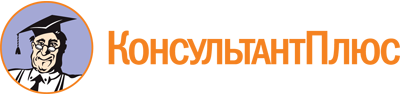 Закон Камчатского края от 14.04.2008 N 29
(ред. от 04.04.2023)
"О рыболовстве и сохранении водных биологических ресурсов в Камчатском крае"
(принят Постановлением Законодательного Собрания Камчатского края от 10.04.2008 N 86)Документ предоставлен КонсультантПлюс

www.consultant.ru

Дата сохранения: 18.06.2023
 14 апреля 2008 годаN 29Список изменяющих документов(в ред. Законов Камчатского краяот 17.03.2009 N 230, от 14.03.2011 N 573,от 01.04.2014 N 402, от 30.05.2014 N 446,от 04.12.2017 N 173, от 17.04.2018 N 217,от 24.12.2019 N 418, от 20.06.2022 N 103,от 04.04.2023 N 215)